PROGETTAZIONE DELLE AZIONI PER LA REALIZZAZIONE DELL’OFFERTA FORMATIVA A. S. --------------------------------- DATI IDENTIFICATIVI: TITOLO DEL PROGETTO DESTINATARI RISORSE UMANE ( DOCENTI COINVOLTI)TEMPI PREVISTIDISCIPLINE COINVOLTE / RACCORDI DISCIPLINARI O CON ALTRI PROGETTISPAZI PREVISTI CONTESTO DI LAVORO:ANALISI DELLA SITUAZIONE INIZIALEPREREQUISITISTRATEGIE PER ALUNNI BES COMPETENZE ATTESE:TRAGUARDI PER LO SVILUPPO DELLE COMPETENZE IN CHIAVE EUROPEATRAGUARDI PER LO SVILUPPO DELLE COMPETENZE DI CITTADINANZA ATTIVA RIFERIMENTI AL PTOFPRIORITÀ IN RIFERIMENTO AL PdMOBIETTIVI DI PROCESSO UNITÀ DI APPRENDIMENTO:OBIETTIVI DI APPRENDIMENTOATTIVITÀ RISORSE STRUMENTALI COLLABORAZIONI  PERCORSO METODOLOGICO:METODOLOGIA PREVISTAVERIFICA/VALUTAZIONE: VERIFICAVALUTAZIONE PRODOTTI FINALI:PRODUZIONE E MODALITÀ DI DIFFUSIONE   DATA,FIRMA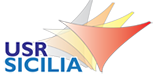 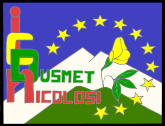 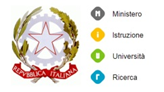 ISTITUTO COMPRENSIVO STATALE DI SCUOLA INFANZIA PRIMARIA E SECONDARIA DI PRIMO GRADOSCUOLA AD INDIRIZZO MUSICALE “CARD. DUSMET”COD. FISC. 80011980879 – COD. MECC. CTIC83900GVia Monti Rossi, 14 – 95030 – NICOLOSI – Tel. 095911420 – 095911340 – Fax 0957914456e-mail ctic83900g@istruzione.itISTITUTO COMPRENSIVO STATALE DI SCUOLA INFANZIA PRIMARIA E SECONDARIA DI PRIMO GRADOSCUOLA AD INDIRIZZO MUSICALE “CARD. DUSMET”COD. FISC. 80011980879 – COD. MECC. CTIC83900GVia Monti Rossi, 14 – 95030 – NICOLOSI – Tel. 095911420 – 095911340 – Fax 0957914456e-mail ctic83900g@istruzione.itISTITUTO COMPRENSIVO STATALE DI SCUOLA INFANZIA PRIMARIA E SECONDARIA DI PRIMO GRADOSCUOLA AD INDIRIZZO MUSICALE “CARD. DUSMET”COD. FISC. 80011980879 – COD. MECC. CTIC83900GVia Monti Rossi, 14 – 95030 – NICOLOSI – Tel. 095911420 – 095911340 – Fax 0957914456e-mail ctic83900g@istruzione.it Priorità IPriorità IIIndicare eventuali interventi:  Enti territoriali, Regionali, Nazionali, esperti esterniaccordi di rete e collaborazioni con soggetti pubblici o privati 